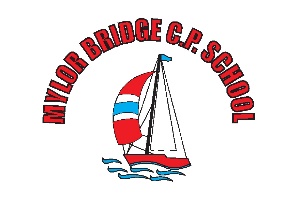 School Anti-Bullying Policy IntroductionMylor Bridge CP School has an anti-bullying policy to meet Department of Health and Department for Education and Employment requirements contained in Working Together and "Don't Suffer in Silence" – also to comply with the Human Rights Act 1998.PrinciplesBullying behaviour is unacceptable in any form.All children have a right to an education free from fear, harassment or degradation.Bullying behaviour is a problem for both the bully and victim alike.Best outcomes follow when school can work with parents to address concerns about bullying behaviour and victimisation.DefinitionBehaviour by one person or group intended or perceived to cause hurt, pain, suffering, humiliation or degradation to another person or group.Including - Racism, Sexism, Disabilism, HomophobiaScopeMylor Bridge CP School is legally responsible only for incidents of bullying which occur on school premises. It is however concerned about pupils conduct and welfare outside school and will address issues that come to light from other sources.PreventionMylor Bridge CP School has a zero-tolerance attitude to bullying. All staff have a responsibility for dealing with this problem. Children will have their awareness of the issue raised at a number of levels and be informed of Schools expectations about the unacceptability of bullying and what to do if they experience or are aware of bullying by others.Parental involvementMylor Bridge CP School recognises the important part parents/carers play in supporting their children and promoting change. School welcomes the active involvement of parents (of both victim and bully) in bringing this problem under control. Parents/carers will be kept informed of any concerns the school has about their children in relation to this issue.ImplementationAll staff are responsible for the rigorous application of this policy and ensuring that the incidents falling within the school's definition are properly recorded.Post incident responsesFor the Victim –protection, sympathy/empathy/counselling and advice on how to avoid future incidents, mediation (where appropriate) and support.For the Bully - Reinforcement that behaviour is unacceptable, proportionate use of fairly and consistently applied sanctions (possibility of exclusion for serious cases); advice and instruction on how to behave better; reinforcement and support for improved behaviour.Monitoring/evaluationAnnual report to Governors. Any adjustments to the policy agreed and again parents/carers and children informed.Date: January 2021Review Date: January 2023